Publicado en Bilbao el 25/03/2024 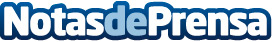 Departamento de Salud y Colegios Oficiales Farmacéuticos de Euskadi suscriben un nuevo concierto de prestación farmacéuticaSustituye al vigente de 2006 y fija las condiciones para la dispensación de medicamentos, productos sanitarios y productos dietéticos en las 842 farmacias vascasDatos de contacto:Consejo Farmacéuticos País Vasco ComunicaciónConsejo Farmacéuticos País Vasco Comunicación943223750 Nota de prensa publicada en: https://www.notasdeprensa.es/departamento-de-salud-y-colegios-oficiales Categorias: Nacional Medicina País Vasco Servicios médicos http://www.notasdeprensa.es